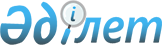 О назначении Тугжанова Е. Л. акимом Мангистауской областиУказ Президента Республики Казахстан от 14 марта 2017 года № 441
      Назначить Тугжанова Ералы Лукпановича акимом Мангистауской области.
					© 2012. РГП на ПХВ «Институт законодательства и правовой информации Республики Казахстан» Министерства юстиции Республики Казахстан
				
      Президент
Республики Казахстан

Н. Назарбаев
